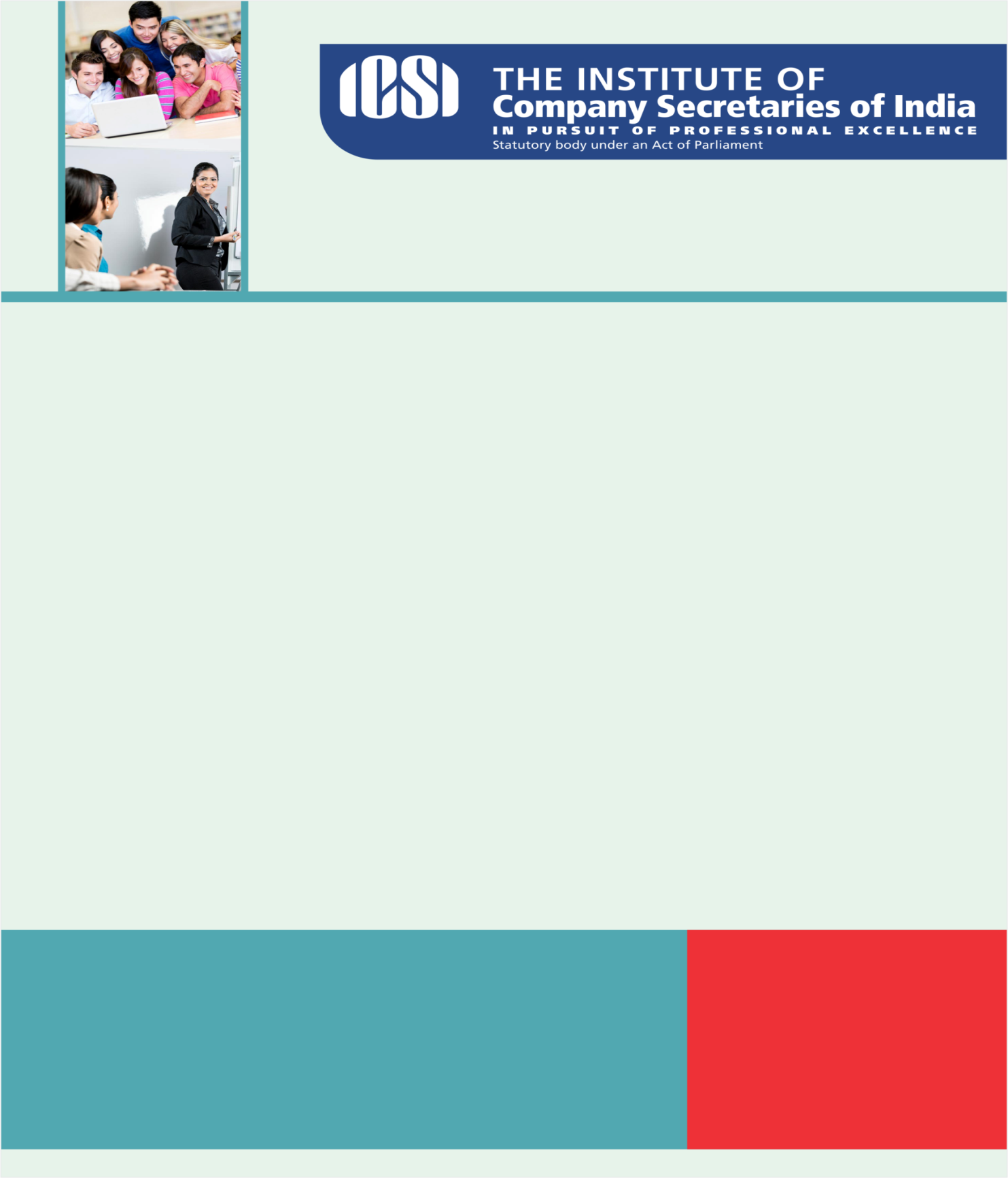 “To move, to breathe, to fly, to float,To gain all while you give,To roam the roads of lands remote, To travel is to live.” - Hans Christian Andersen, The Fairy Tale of My Life: An AutobiographyKnowledge Appraise The Aadhaar (Targeted Delivery of Financial and Other Subsidies, Benefits and Services) Bill, 2016The Real Estate (Regulation and Development) Bill, 2016 Insolvency and Bankruptcy Code, 2015 Regulatory UpdatesIRDAI: The General Insurers shall not deny motor third party insurance cover to any vehicle owner at any point of time.Implementation of RTI Act, 2005 to be strengthened. DoPT invites views/suggestions by 31st March, 2016 ICSI NewsICSI IT Legal National Conclave | 19th Mar 2016 | 9.30 am | Gold Finch Hotel, BengaluruDubai Global ConventionPHD Workshop Series on Indirect Taxes & Way Forward GST: Annual Subscription Proposal 2016-17Legal Term“Ejusdem generis”  Where there are general words following particular and specific words, the general words must be confined to things of the same kind as those specifiedMarket Indices (at 10:45 AM) 
Kindly send your feedback/suggestions regarding CS updates at csupdate@icsi.eduFor Previous CS UPDATE(S) visit :  http://www.icsi.edu/Member/CSUpdate.aspxIf you are not receiving the CS update, kindly update your e-mail id with Institute’s database by logging on ICSI website. SENSEX24,834 (152.17)NIFTY 7,552 (53.55)GOLD (MCX) (Rs/10g.) 29,414 (448.00)USD/INR66.93 (-0.0)